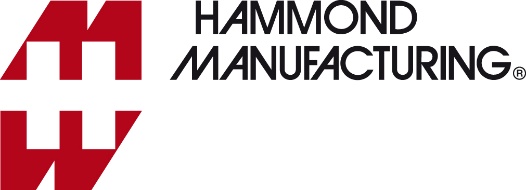 Press informationReleased June 09, 2021To download a 300dpi print quality image, go to parkfield.co.uk/hammond-canada/1551v-snap-print.jpgTo download a Word file of the text, go to parkfield.co.uk/hammond-canada/1551v-snap.docxTo view all Hammond Manufacturing press information, go to parkfield.co.uk/hammond-canada/	Hammond introduces yet more versions of its 1551 miniature plastic enclosure familyThe 1551 miniature plastic enclosure family from Hammond Manufacturing consists of 49 different sizes; in this latest extension to the range a further 10 variants have been introduced. In addition to the available size and configuration options, a choice of colours, flanged lids, keyring and USB C versions are also available. The 1551V ventilated sensor enclosure versions have now been extended with the addition of 45, 60 and 80mm diameter round versions, available with plain or vented covers. Also added to the 1551V range are unventilated cover versions of the 80 x 80, 60 x 60, 40 x 40mm and 80 x 40mm square and rectangular enclosures. A key feature of the 1551V design is the snap-fit closure, which allows repeated opening and closing without tools and also maximises the internal space for PCBs by eliminating screw fixings to secure the cover to the base. The internal real estate available for PCB mounting is 74 x 74, 54 x 54, 34 x 34 and 74 x 34mm in the rectangular units and 39, 54 and 73.50mm in the circular ones. All options are available in black, grey and white UL94-HB ABS as standard. All bases feature 4mm high PCB stand-offs, wall mounting slots and a 15mm cable knock out.All sizes are 20mm high, which gives enough space for board-mounted RJ45, USB and other standard communication interfaces.*** Ends: body copy 227 words ***Notes to Editors.For further information:Ross HammondHammond Manufacturing Co. Ltd.Electronics Group485 Conestogo RoadWaterlooOntario N2L 4C9CanadaTelephone: 519.886.7170Fax: 519.886.8311rnhammond@hammfg.com www.hammfg.com Agency contact:Nigel MayParkfield Communications LimitedParkfield HouseDamerhamHantsSP6 3HQUKtel: + 44 1725 518321nigel.may@parkfield.co.uk www.parkfield.co.uk Hammond is one of the world's leading manufacturers of small plastic, die-cast and metal enclosures for use in the electronics, industrial and electrical industries.